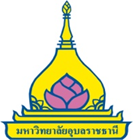 แบบรายงานโครงการวิจัยที่เกี่ยวข้องกับความปลอดภัยทางชีวภาพ เสนอคณะกรรมการควบคุมความปลอดภัยทางชีวภาพ มหาวิทยาลัยอุบลราชธานี1.	ชื่อโครงการวิจัย(ภาษาไทย) ……………………………………………………………………………………………………………	               (ภาษาอังกฤษ) …………………………………………………………………………………………………………….2.	ชื่อผู้ควบคุมโครงการวิจัย …………………………………………………………………………………	สถานที่ทำงาน/สถานที่ติดต่อ ……………………………………………………………………………………………………………………………………………………………………………………………………………………………………………………………………………………………………………………   โทรศัพท์ ………………….……….โทรสาร ……………..………….E-mail 	3.	ชื่อผู้มีหน้าที่ปฏิบัติการ (ระบุชื่อทั้งภาษาไทยและอังกฤษ, คุณวุฒิ, สังกัด, สถานที่ติดต่อ หมายเลขโทรศัพท์ และ e-mail)……………………………………………………………………………………………………………………………………………………………………………………………………………………………………………………………………………………………………………………4.	ระยะเวลาการดำเนินงาน ……… ปี เริ่มโครงการ................................ สิ้นสุดโครงการ.	5.  ได้รับหนังสือการรับแจ้ง/อนุญาตวันที่.............................................................................6.  เป็นโครงการวิจัยที่เกี่ยวข้องกับ  เทคโนโลยีชีวภาพสมัยใหม่หรือสิ่งมีชีวิตดัดแปลงพันธุกรรม   เชื้อโรคและพิษจากสัตว์ 7.  รอบการรายงาน  ความก้าวหน้า ............... เดือน/ปี   สิ้นสุดโครงการ (งานวิจัยเสร็จสิ้น)   ยกเลิกโครงการ (แจ้งเลิกการผลิต นำเข้า ส่งออก ขาย นำผ่าน หรือมีไว้ในครอบครองเชื้อโรค หรือพิษจากสัตว์)8.  รายละเอียด    8.1 ขั้นตอนการวิจัย   ดำเนินการตามขั้นตอนการวิจัยที่เสนอต่อคณะกรรมการฯ      (ไม่มีการเปลี่ยนแปลงขั้นตอนการวิจัย)  มีการปรับเปลี่ยนขั้นตอนการวิจัย		 งานวิจัยเทคโนโลยีชีวภาพสมัยใหม่หรือสิ่งมีชีวิตดัดแปลงพันธุกรรม			  เปลี่ยนแปลงเซลล์เจ้าบ้าน (host)  เปลี่ยนแปลงพาหะ (vector)  เปลี่ยนแปลงสารพันธุกรรมที่ใช้ในการถ่ายโอน (recombinant insert)  เปลี่ยนแปลงวิธีการส่งถ่ายยีน (gene transfer method)  เปลี่ยนแปลงปริมาณที่ทำการทดลอง			  เปลี่ยนแปลงประเภทห้องปฏิบัติการ		  งานวิจัยเชื้อโรคและพิษจากสัตว์  เปลี่ยนแปลงชนิดเชื้อโรคและพิษจากสัตว์  เปลี่ยนแปลงปริมาณที่ทำการทดลอง			  เปลี่ยนแปลงประเภทห้องปฏิบัติการ(โปรดระบุรายละเอียดข้อมูลที่ได้เปลี่ยนแปลง เช่น ชื่อวิทยาศาสตร์ ชนิด สายพันธุ์ของเซลล์เจ้าบ้าน ชนิดและแผนภาพของพาหะ หรือสารพันธุกรรมที่ใช้ กระบวนการส่งถ่าย เป็นต้น)    8.2 ขั้นตอนการควบคุมความปลอดภัยทางชีวภาพ  การรักษาความปลอดภัยเป็นไปตามที่เสนอต่อคณะกรรมการฯ  มีการเพิ่มจำนวนผู้มีหน้าที่ปฏิบัติการ (โปรดระบุข้อมูลตามรายละเอียดข้อที่ 3)  การเข้ารับการอบรมด้านความปลอดภัยทางชีวภาพ (ระบุชื่อการอบรม วันที่ และชื่อผู้เข้าอบรม)  เกิดอุบัติเหตุจากการดำเนินการ   เกิดการหลุดลอดของสิ่งมีชีวิตที่ใช้ในงานวิจัย  เกิดการหกหล่นของสิ่งมีชีวิตที่ใช้ในงานวิจัย		  เกิดอุบัติเหตุ/ผลกระทบต่อผู้มีหน้าที่ปฏิบัติการ หรือบุคคลอื่นที่เกี่ยวข้อง		(โปรดระบุรายละเอียด และวิธีดำเนินการแก้ไข พร้อมทั้งแนบรายงานที่เกี่ยวข้อง) 			อุบัติเหตุอื่นๆ ระบุ.....................................................................................................		………………………………………………………………………………………………………………………………		………………………………………………………………………………………………………………………………	  ปัญหาอื่นๆ (โปรดระบุ)          รายละเอียด………………………………………………………………………………………………………………………………………………………………………………………………………………………………………………………………………………………………………………………………………………………………………………………………………………………………………………………………………………………………………………………………………………………………………………………………………………………………………………………………………………………………………………………………………………………………………………………………………………………………………………………………………………………………………………………………………………………………ลงชื่อ...............................................................ผู้ควบคุมโครงการ	(.............................................................)			          วันที่…………..................................….. ลงชื่อ...............................................................หัวหน้าหน่วยงาน/ผู้บังคับบัญชาโดยตรง			         (.............................................................)			          วันที่…………..................................…..ข้อมูลสิ่งที่ได้เสนอต่อคณะกรรมการฯข้อมูลสิ่งที่ได้เปลี่ยนแปลง